Príloha č. 1Obchodný názov spoločnosti, alebo identifikácia fyzickej osoby, ktorá predkladá ponukuObchodná verejná súťaž na prevod hnuteľného majetku, nákladného  motorového                                            vozidla MAN ev. č.  KK408CHIdentifikácia vlastníka cestného motorového vozidla: Názov:                  Mestský podnik Spišská Belá s.r.o.Sídlo:                    Továrenská 30, 059 01  Spišská Belá IČO:                        36489042DIČ:                      2021761808IČ DPH:                SK2021761808   Kritéria na hodnotenie predložených návrhov:Nákladné motorové vozidlo MAN, ev. č. KK408CH                Ponúkaná cena v eur bez DPH:.................................................                                                   slovom:..................................................                 cena v eur vrátane 20 % DPH: ................................................Vyhlasovateľ obchodnej verejnej súťaže  je platiteľom  DPH.V .............................., dátum..................................................................................................... meno, priezvisko a podpis štatutárneho zástupcu alebo, podpis fyzickej osoby, ktorá predkladá návrh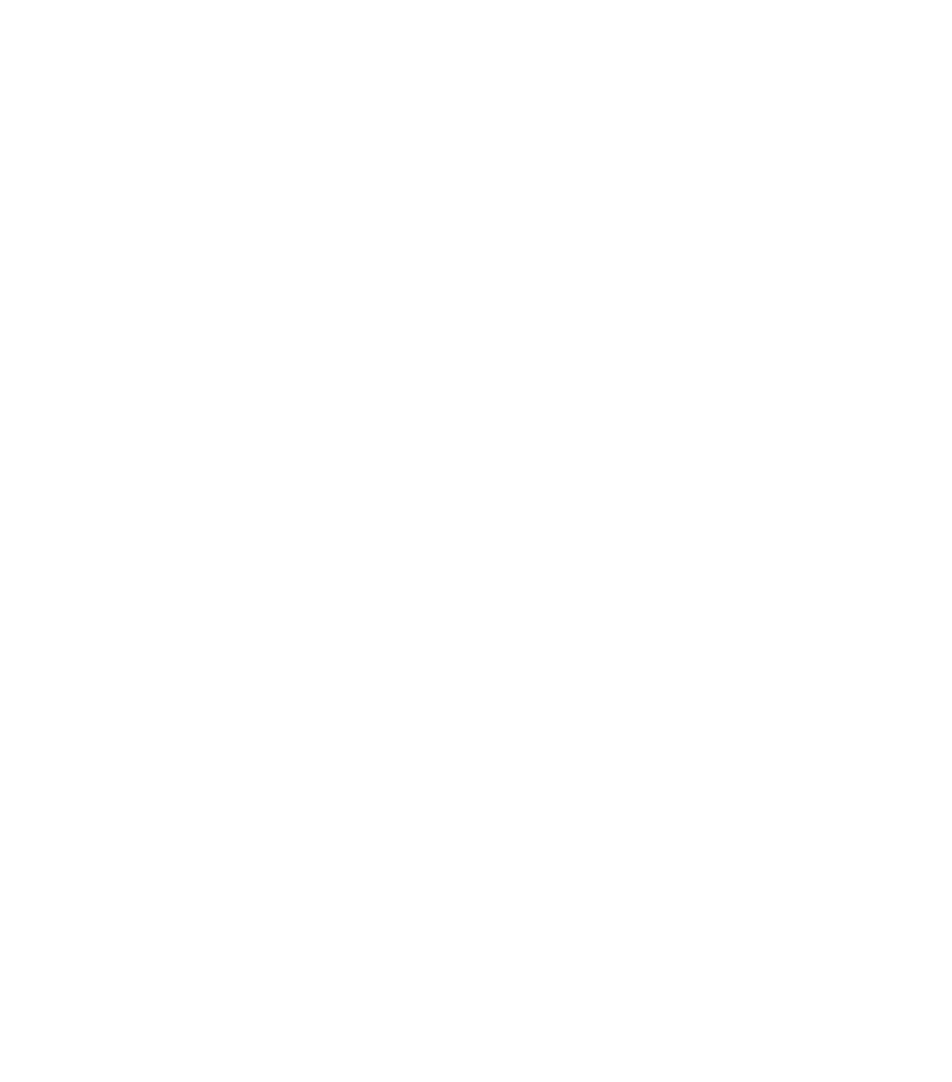 